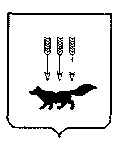 ПОСТАНОВЛЕНИЕАДМИНИСТРАЦИИ городского округа САРАНСКот   «    22   »    ноября     2018 г.                                                   			№ 2680Об утверждении документации по внесению изменений в документацию по планировке территории, ограниченной ул. Полежаева, пр. Ленина,                     ул. Коммунистическая, ул. Л.Толстого г. Саранска, включая проект межевания,  в части изменения планировки территории (проект межевания территории) для размещения объекта коммунального обслуживания «ТП-755» В соответствии с Федеральным законом от 6 октября 2003 года № 131- ФЗ                       «Об общих принципах организации местного самоуправления в Российской Федерации», статьями 45, 46 Градостроительного кодекса Российской Федерации, постановлением Администрации городского округа Саранск от 2 декабря                 2011 года № 3225 «Об утверждении документации по планировке территории, ограниченной улицами Полежаева, пр. Ленина, Коммунистическая, Л.Толстого             г. Саранска, включая проект межевания», постановлением Администрации городского округа Саранск от 23 июля 2018 года № 1661 «О подготовке документации по внесению изменений в документацию по планировке территории, ограниченной ул. Полежаева, пр. Ленина, ул. Коммунистическая, ул. Л.Толстого                   г. Саранска, включая проект межевания,  в части изменения планировки территории (проект межевания территории) для размещения объекта коммунального обслуживания "ТП-755"», постановлением Главы городского округа Саранск                                от 1 октября 2018 года № 303-ПГ «О вынесении на публичные слушания документации по внесению изменений в документацию по планировке территории, ограниченной ул. Полежаева, пр. Ленина, ул. Коммунистическая, ул. Л.Толстого                       г. Саранска, включая проект межевания, в части изменения планировки территории (проект межевания территории) для размещения объекта коммунального обслуживания "ТП-755"», с учетом протокола публичных слушаний по внесению изменений в документацию по планировке территории (проект межевания территории), проведенных 22 октября 2018 года, заключения о результатах публичных слушаний, опубликованного в газете «Вечерний Саранск» от 14 ноября 2018 года № 45 (1367), иных прилагаемых документов Администрация городского округа Саранск  п о с т а н о в л я е т: 1. Утвердить документацию по внесению изменений в документацию                             по планировке территории, ограниченной ул. Полежаева, пр. Ленина,                                                 ул. Коммунистическая, ул. Л.Толстого г. Саранска, включая проект межевания,  в части изменения планировки территории (проект межевания территории) для размещения объекта коммунального обслуживания «ТП-755» согласно приложению к настоящему постановлению (заказчик – АО ТФ «Ватт»).2. Контроль за исполнением настоящего постановления возложить                               на Заместителя Главы городского округа Саранск – Директора Департамента перспективного развития Администрации городского округа Саранск. 3. Настоящее постановление вступает в силу со дня его официального опубликования. Глава городского округа Саранск				                               П. Н. Тултаев				     Приложение  к постановлению Администрации городского округа Саранск от «22» ноября 2018 г. № 2680Состав документации по внесению изменений в документацию по планировке территории, ограниченной ул. Полежаева, пр. Ленина,                                                    ул. Коммунистическая, ул. Л.Толстого г. Саранска, включая проект межевания,  в части изменения планировки территории (проект межевания территории) для размещения объекта коммунального обслуживания «ТП-755»   №п/пНаименование документа1Пояснительная записка2Графическая часть2.1Основная часть проекта планировки территории:2.1.1Схема расположения элемента планировочной структуры в составе ранее разработанной документации по планировке территории М 1:20002.1.2Чертеж межевания территории (I этап) М 1:10002.1.3Чертеж межевания территории (II этап) М 1:10002.1.4Чертеж межевания территории (III этап) М 1:10002.2Материалы по обоснования проекта межевания территории:2.2.1Чертеж границ существующих земельных участков. Чертеж местоположения существующих объектов капитального строительства. Чертеж границ зон с особыми условиями использования территории                  М 1:1000